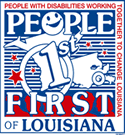 PEOPLE FIRST MEMBERSHIP FORMMembership is open to any person interested in supporting the goals of People First of Louisiana.  All inclusive community participation is encouraged to promote the values and vision of People First  All dues cover membership for one year at a time.  Membership runs July 1 through June 30.
Date:  _________________Please enroll me as a member of People First of Louisiana.____________	Self – Advocate Membership		No Dues Required	Person With a Disability – Voting Membership____________	Sponsor – Individual Membership		$  25.00 Enclosed	Person Without a Disability / Non – Voting Membership____________	Sponsor – Organization/Business		$ 100.00 Enclosed		Non – Voting Membership

Name:  ______________________________________________________________________________
Street Address:  _______________________________________________________________________
City, State and Zip Code:  ______________________________________________________________
Phone Number:  ___________________________    Email Address:  _____________________________
Mail Completed Forms and Remittance to:
People First of Louisiana
606 Colonial Drive, Suite I
Baton Rouge, Louisiana  70806
Phone:  225-383-1033